Верховна рада україниВносимо на розгляд проект Закону України про внесення змін до Кодексу цивільного захисту України (щодо удосконалення моніторингу та заходів із запобігання виникненню надзвичайних ситуацій), внесений народним депутатом України Шаховим С.В. (реєстр. № 3778 від 16.11.2020 р., доопрацьований).Як зазначено у пояснювальній записці до законопроекту, його метою та завданням є удосконалення моніторингу та виявлення загрози виникнення надзвичайних ситуацій та своєчасного оповіщення людей у зоні можливого ураження, пов’язаних з небезпекою на об’єктах з ризиком виникнення надзвичайних ситуацій загальнодержавного, регіонального або місцевого рівня, об’єктах з масовим перебуванням людей (об’єктах з постійним  або тимчасовим перебуванням у них від 50 та більше осіб, крім дитячих дошкільних, навчальних, лікувально-профілактичних закладів зі стаціонарними відділеннями, будинків-інтернатів загального та  спеціального  типу, санаторіїв), інших об’єктах, що за класом наслідків (відповідальності) належать до об’єктів з середніми (СС2) та значними (СС3) наслідками.Законопроектом передбачається внести зміни до статті 53 Кодексу цивільного захисту України (далі – Кодекс), зокрема пропонується, що на об’єктах з масовим перебуванням людей (об’єктах з постійним або тимчасовим перебуванням у них від 50 та більше осіб, крім житлових будинків, дитячих дошкільних, навчальних, лікувально-профілактичних закладів зі стаціонарними відділеннями, будинків-інтернатів загального та  спеціального типу, санаторіїв) створюються та функціонують автоматизовані системи та об’єктові системи оповіщення. На інших об’єктах з масовим перебуванням людей створюються та функціонують об’єктові системи оповіщення.Слід зазначити, що обладнання такими системами оповіщення приміщень з постійним або тимчасовим перебуванням в них від 50 та більше осіб призведе до необхідності обладнання такими системами майже всіх закладів громадського харчування, бібліотек, музеїв, кінотеатрів, спортивних клубів, магазинів тощо, що може призвести до необґрунтованих та надмірних витрат у т.ч. із державного та місцевих бюджетів. Незрозумілим є виведення з кола об’єктів з масовим перебуванням людей навчальних, лікувально-профілактичних закладів, інтернатів та санаторіїв, у яких відвідувачі та пацієнти можуть бути найбільш уразливими від надзвичайних ситуацій.Законопроектом також передбачається у статті 2 Кодексу дати нове визначення терміну «техногенна безпека».Слід зазначити, що Кабінетом Міністрів України подано на розгляд Верховної Ради України проект Закону України про внесення змін до деяких законодавчих актів України щодо об’єктів підвищеної небезпеки (реєстр. № 4407 від 19.11.2020 року). Законопроект розроблено Державною службою України з надзвичайних ситуацій з метою гармонізації законодавства України із законодавством Європейського Союзу у сфері безпеки об’єктів підвищеної небезпеки. Зазначеним законопроектом також передбачається внести зміни до статті 2 Кодексу з метою уточнення терміну «техногенна безпека». Крім того, передбачається внести незначні зміни до частини першої статті 53 Кодексу. Законопроектом реєстр. № 3778 зазначену статтю пропонується викласти фактично у новій редакції.У пояснювальній записці до законопроекту зазначено, що впровадження проекту Закону не потребуватиме додаткових фінансових витрат з Державного бюджету України.Головне науково-експертне управління, проаналізувавши законопроект, відзначає, що термін «техногенна безпека» викладається у новій редакції, як «стан захищеності особи та її інтересів, суспільства, навколишнього природного середовища і держави від небезпечних подій, який характеризується досягненням прийнятного рівня ризику загрози виникнення надзвичайної ситуації техногенного характеру». У порівнянні із чинною редакцією цього терміну, згідно з яким під техногенною безпекою розуміється, зокрема, «відсутність ризику виникнення аварій та/або катастроф на потенційно небезпечних об’єктах, а також у суб’єктів господарювання, що можуть створити реальну загрозу їх виникнення…», нове визначення звужує сферу застосування та рівень захисту, оскільки передбачає наявність «прийнятного рівня ризику загрози виникнення надзвичайної ситуації». Звернуто увагу на те, що категорія «прийнятний ризик» («ризик, який не перевищує на території об’єкта підвищеної небезпеки і/або за її межами гранично допустимого рівня» - абзаз 11 частини 1 статті 1 Закону України «Про об’єкти підвищеної небезпеки») застосовується до об’єктів підвищеної небезпеки, а не до усіх «об’єктів та територій», як це пропонується у проекті.Законопроект не підтримується Міністерством внутрішніх справ України, висловлено ряд зауважень до законопроекту Міністерством юстиції України та Державною службою України з надзвичайних ситуацій.Комітет рекомендує Верховній Раді України проект Закону України про внесення змін до Кодексу цивільного захисту (щодо удосконалення моніторингу та заходів із запобігання виникненню надзвичайних ситуацій), внесений народним депутатом України Шаховим С.В. (реєстр. № 3778 від 16.11.2020 р., доопрацьований), за результатами розгляду в першому читанні повернути суб’єкту права законодавчої ініціативи на доопрацювання.Співдоповідачем на пленарному засіданні Верховної Ради України визначено Голову Комітету з питань екологічної політики та природокористування
Бондаренка О.В.Голова Комітету                                                                       О. БОНДАРЕНКОВЕРХОВНА РАДА УКРАЇНИ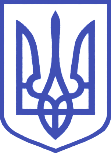 Комітет з питань екологічної політики та природокористування01008, м.Київ-8, вул. М. Грушевського, 5, тел.: 255-27-06, факс: 255-22-72